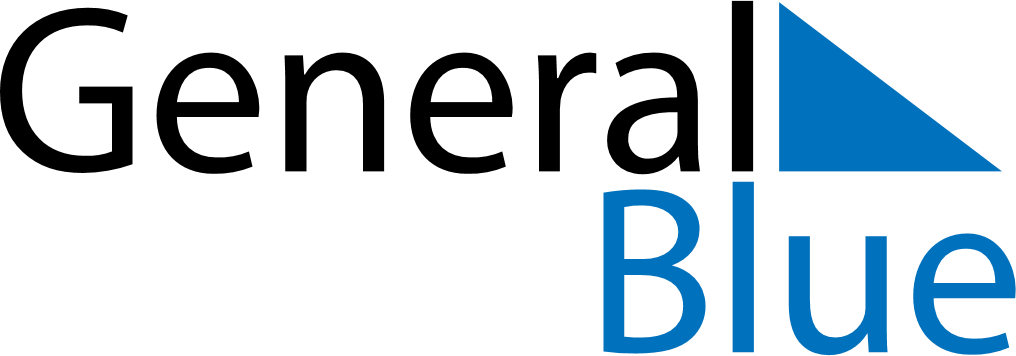 Quarter 3 of 2020IrelandQuarter 3 of 2020IrelandQuarter 3 of 2020IrelandQuarter 3 of 2020IrelandQuarter 3 of 2020IrelandJuly 2020July 2020July 2020July 2020July 2020July 2020July 2020MONTUEWEDTHUFRISATSUN12345678910111213141516171819202122232425262728293031August 2020August 2020August 2020August 2020August 2020August 2020August 2020MONTUEWEDTHUFRISATSUN12345678910111213141516171819202122232425262728293031September 2020September 2020September 2020September 2020September 2020September 2020September 2020MONTUEWEDTHUFRISATSUN123456789101112131415161718192021222324252627282930Aug 3: First Monday in August